Wyprawka dla PRZEDSZKOLAKA- ręcznik do rąk  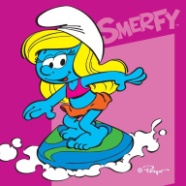 - poduszka 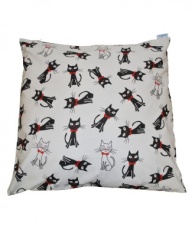 -kocyk 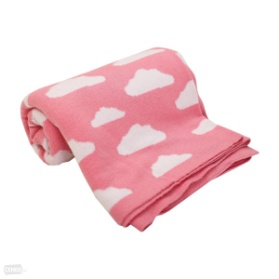 - szczoteczka, kubek, pasta  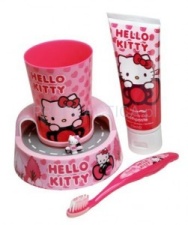 - obuwie zmienne 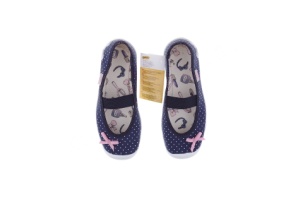 - ubranie do przebrania (bielizna, spodnie, koszulka) 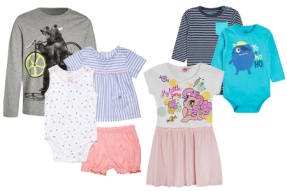 (Podane zdjęcia są przykładowe)